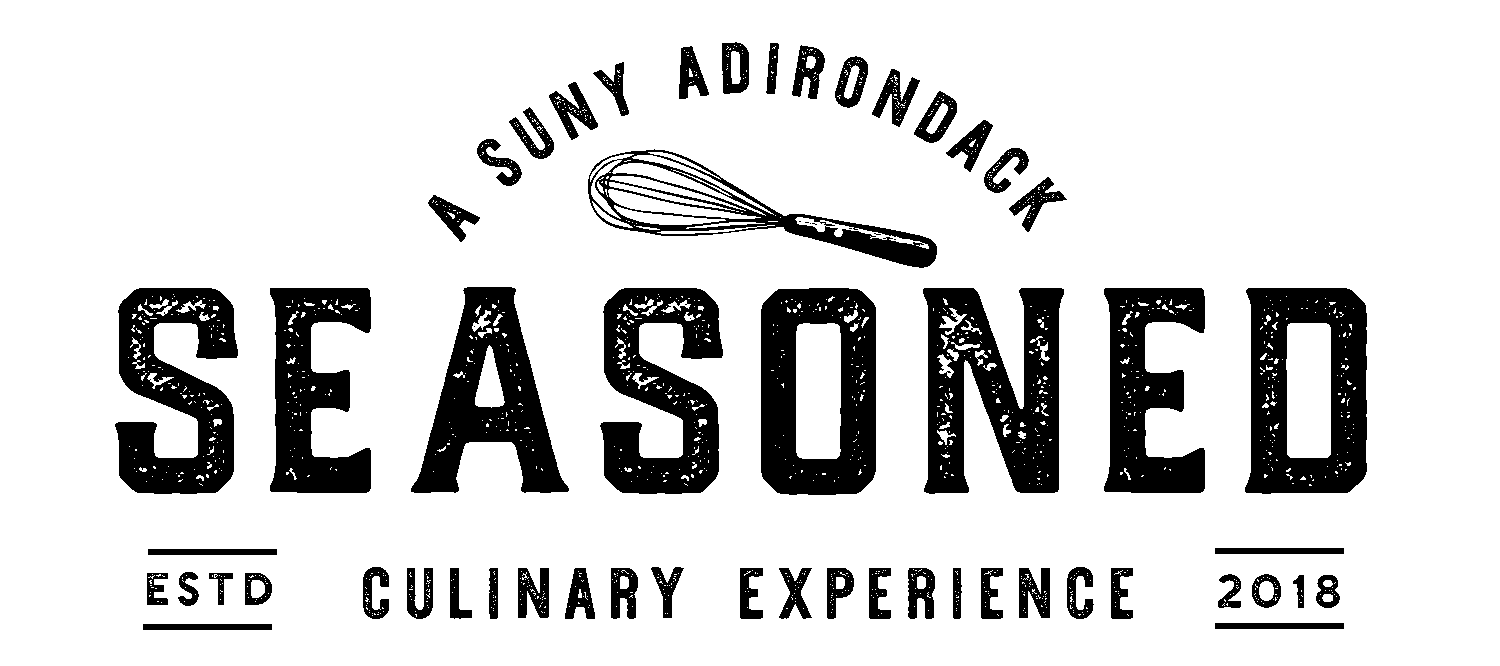 Appetizers Pumpkin Soup . Adirondack Maple Crema [GF, *V]Artisanal Greens . Dried Cranberries . Blue Cheese . Praline . Balsamic Vinaigrette [GF, *V]Beets . Chevre . Orange Supreme . Tarragon Sherry Vinaigrette [GF, *V]“Poutine” . Frites . Confit Duck . Cabot Cheddar . Gravy . Sea Salted Duck Fat Powder [GF]EntreesCast Iron Seared Duck Breast . Nutmeg Sweet Potato Puree . Cranberry Apple Relish . Sourdough Stuffing . Sage Gravy [*GF]Shrimp . Grits . House Andouille Sausage . Fried Okra . Spinach Dashi [GF]Lamb Bolognese . Penne . Smoked Beef Bacon . Mire Poix . Parm Crisp [GF]Buttermilk Fried Chicken Thigh . Butternut Squash Risotto . Swiss Chard . Mustard Beurre Blanc  [*GF]  Maple Tofu . Nutmeg Sweet Potato Puree . Cranberry Apple Relish . Sourdough Stuffing . Mushroom Gravy [GF, *V]Beyond Meat Bolognese . Penne . Parm Crisp . Mire Poix [GF, *V]DessertsPlease Ask Your Server About Our Desserts Du JourPlease Alert Your Server of Any Dietary Restrictions or Allergies Before Ordering[GF= Gluten Free] [*GF= Can Be Gluten Free] [V= Vegetarian] [*V= Can Be Vegan] Effective Lunch 11/18/2020 & Dinner 11/19/2020